Stichting KDP Nederland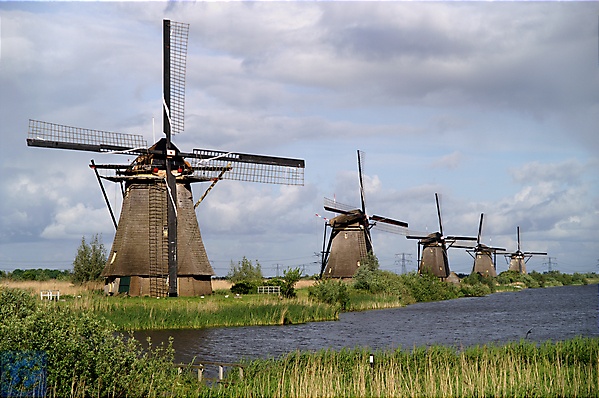 Stichting Kortdurende Dynamische Psychotherapie Nederland organiseert  een nadere kennismaking met de behandelmethodiek ISTDPOrganisatie/facturatie en uitvoering berust bij St. KDP Nederland. Erkend door CRKBO, IEDTA, ISTDP-International en Stichting ISTDP-NederlandOpzet en doel Er is een groeiende belangstelling in Nederland voor ISTDP. Het aanbod in opleidingen is echter beperkt waardoor belangstellenden moeten wachten op scholing en zich niet verder kunnen bekwamen in deze methodiek.Om tegemoet te komen aan de vraag  en om de wachttijd te overbruggen biedt ISTDP-Nederland de mogelijkheid deel te nemen aan  een supervisie-intervisiegroep.Wij hopen daarmee belangstellenden enthousiast te houden en hen de mogelijkheid te bieden zich voor te bereiden op verdere opleiding..Voor wie. Het supervisietraject staat open voor klinisch psychologen, psychotherapeuten, GZ-psychologen en psychiaters. SupervisorDrs. J. A. Oonk, psychotherapeut (Opleider, IEDTA/KDP Nederland, supervisor NVP))InschrijvingDoor middel van insturen van het inschrijvingsformulier start je de inschrijfprocedure. Bij voldoende aanmeldingen starten we het traject (minimaal 5 personen)
SupervisieHet supervisietraject bestaat uit 6 bijeenkomsten op vrijdagen. Het eerste half uur van de dag zal besteed worden aan het terugkomen op gelezen literatuur. De rest van de dag bestaat uit supervisie en het doen van rollenspellen.Thema’s die aan de orde zullen komen zijn: hoe start je een ISTDP gesprek, hoe verloopt een ISTDP zitting, wat kun je gaan uitproberen, leren waarnemen van (non) verbale signalen van  je patiënt, hoe reageert de patiënt op jouw interventie. Het is de bedoeling dat je voor je supervisie gebruikt maakt van video-opnames van therapiezittingenIntervisie
Deelnemers komen eenmaal per maand gedurende anderhalf uur bij elkaar voor intervisie. Doel van deze intervisie is om zich te verdiepen in de literatuur en dit samen te bespreken. Deze intervisie kan online worden gehouden, naar gelang de wens van de cursisten. De intervisie start na de eerste bijeenkomst en vindt 4 keer plaats.LiteratuurDe literatuur voor de intervisie zal zo veel mogelijk ter beschikking worden gesteld door de opleiders. Locatie en tijdstip
De supervisiedagen worden gehouden op vrijdagen van 9.00 tot 17.00 uur en vinden plaats in Leiden Data: 26 april, 7 juni, 6 september, 11 oktober, 8 november, 13 december 2024Kosten
De kosten bedragen € 1200,- , koffie thee en lunch inbegrepenInformatieVoor vragen en overige informatie kunt u mailen naar: Ja.oonk@gmail.com Of kijk op: www.istdp-nederland.nl